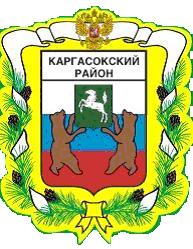 МУНИЦИПАЛЬНОЕ ОБРАЗОВАНИЕ «КАРГАСОКСКИЙ РАЙОН» ТОМСКОЙ ОБЛАСТИАДМИНИСТРАЦИЯ КАРГАСОКСКОГО РАЙОНАПОСТАНОВЛЕНИЕс. Каргасок В соответствии со статьями  42, 43, 45, 46 Градостроительного Кодекса Российской Федерации, Федеральным законом от 06.10.2003 №131-ФЗ «Об общих принципах организации местного самоуправления  в Российской Федерации» и Уставом муниципального образования «Каргасокский район», Администрация Каргасокского района постановляет:1. Утвердить документацию по планировке территории (проект планировки и межевания территории) по линейному объекту «Пуглалымское НМ. Мостовой переход через реку Кому-Еган. Корректировка» на межселенной территории Каргасокского района согласно приложению к настоящему постановлению.2. Разместить настоящее постановление и документацию по планировке территории на официальном сайте Администрации Каргасокского района в сети «Интернет».3. Настоящее постановление вступает в силу со дня его официального  опубликования (обнародования) в порядке, предусмотренном Уставом муниципального образования «Каргасокский район».М.Е. Колотов 29.10.2018                                                                                                                                                         № 358Об утверждении документации по планировке территории по линейному объекту «Пуглалымское НМ. Мостовой переход через реку Кому-Еган. Корректировка» на межселенной территории Каргасокского районаИ.о. Главы Каргасокского района                                                             А.Ф. Шамраев                               